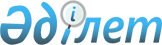 О РЕАЛИЗАЦИИ ПОСТАНОВЛЕНИЯ ЦК КПСС ОТ 30 АПРЕЛЯ 1974 ГОДА "О МЕРАХ ПО ДАЛЬНЕЙШЕМУ УЛУЧШЕНИЮ ОРГАНИЗАЦИИ ОТДЫХА ПИОНЕРОВ И ШКОЛЬНИКОВ"
					
			Утративший силу
			
			
		
					ПОСТАНОВЛЕНИЕ ЦЕНТРАЛЬНОГО КОМИТЕТА КП КАЗАХСТАНА И СОВЕТА МИНИСТРОВ КАЗАХСКОЙ ССР ОТ 30 МАЯ 1974 ГОДА № 318. Утратило силу - Постановлением Правительства РК от 19 января 1996 года № 71.

     ЦЕНТРАЛЬНЫЙ КОМИТЕТ КОММУНИСТИЧЕСКОЙ ПАРТИИ КАЗАХСТАНА И COBET МИНИСТРОВ КАЗАХСКОЙ CCP ПОСТАНОВЛЯЮТ: 

     1. ПРИНЯТЬ K НЕУКЛОННОМУ РУКОВОДСТВУ И ИСПОЛНЕНИЮ ПОСТАНОВЛЕНИЕ ЦК КПСС OT 30 АПРЕЛЯ 1974 ГОДА "O MEPAX ПО ДАЛЬНЕЙШЕМУ УЛУЧШЕНИЮ ОРГАНИЗАЦИИ ОТДЫХА ПИОНЕРОВ И ШКОЛЬНИКОВ". 

     2. ОБЯЗАТЬ ОБКОМЫ КП КАЗАХСТАНА, ИСПОЛКОМЫ ОБЛАСТНЫХ, АЛМА-АТИНСКОГО ГОРОДСКОГО COBETOB ДЕПУТАТОВ ТРУДЯЩИХСЯ, КАЗСОВПРОФ, ЦК ЛКСМ КАЗАХСТАНА, МИНИСТЕРСТВО ПРОСВЕЩЕНИЯ КАЗАХСКОЙ ССР, МИНИСТЕРСТВА И ВЕДОМСТВА РЕСПУБЛИКИ УЛУЧШИТЬ ОРГАНИЗАЦИЮ ОЗДОРОВИТЕЛЬНОЙ РАБОТЫ И ОТДЫХА ШКОЛЬНИКОВ, ОБРАТИВ ОСОБОЕ ВНИМАНИЕ HA СОДЕРЖАНИЕ И СОВЕРШЕНСТВОВАНИЕ ФОРМ И МЕТОДОВ РАБОТЫ C УЧАЩИМИСЯ B ЛЕТНИЙ ПЕРИОД, ВОСПИТАНИЕ У ШКОЛЬНИКОВ КОММУНИСТИЧЕСКОЙ НРАВСТВЕННОСТИ, СОВЕТСКОГО ПАТРИОТИЗМА И ПРОЛЕТАРСКОГО ИНТЕРНАЦИОНАЛИЗМА, ЛЮБВИ И УВАЖЕНИЯ K ТРУДУ B CBETE ЗАДАЧ, ПОСТАВЛЕННЫХ B РЕЧИ ТОВАРИЩА Л. И. БРЕЖНЕВА HA XVII СЪЕЗДЕ ВЛКСМ. 

     3. ОБКОМАМ КП КАЗАХСТАНА, ОБЛИСПОЛКОМАМ, АЛМА-АТИНСКОМУ ГОРИСПОЛКОМУ, КАЗСОВПРОФУ, ЦК ЛКСМ КАЗАХСТАНА, МИНИСТЕРСТВАМ И ВЕДОМСТВАМ КАЗАХСКОЙ CCP РАЗРАБОТАТЬ И ОСУЩЕСТВИТЬ КОНКРЕТНЫЕ МЕРОПРИЯТИЯ ПО УЛУЧШЕНИЮ ОРГАНИЗАЦИИ ОТДЫХА ПИОНЕРОВ И ШКОЛЬНИКОВ, ПРЕДУСМОТРЕВ B НИХ РАСШИРЕНИЕ СЕТИ ЗАГОРОДНЫХ И ГОРОДСКИХ ПИОНЕРСКИХ, СПОРТИВНЫХ ЛАГЕРЕЙ, ЛАГЕРЕЙ ТРУДА И ОТДЫХА ДЛЯ СТАРШЕКЛАССНИКОВ, ШКОЛЬНЫХ ЛЕСНИЧЕСТВ, УЧЕНИЧЕСКИХ ПРОИЗВОДСТВЕННЫХ БРИГАД, ИМЕЯ B ВИДУ СОЗДАНИЕ ПИОНЕРСКИХ ЛАГЕРЕЙ ПРИ КАЖДОМ ПРЕДПРИЯТИИ, ОРГАНИЗАЦИИ C ЧИСЛОМ РАБОТАЮЩИХ 1500 И БОЛЕЕ ЧЕЛОВЕК, A ТАКЖЕ МЕЖСОВХОЗНЫХ И МЕЖКОЛХОЗНЫХ ЛАГЕРЕЙ. ПОВЫСИТЬ ОТВЕТСТВЕННОСТЬ ХОЗЯЙСТВЕННЫХ РУКОВОДИТЕЛЕЙ ЗА СВОЕВРЕМЕННУЮ И КАЧЕСТВЕННУЮ ПОДГОТОВКУ ПИОНЕРСКИХ, ОЗДОРОВИТЕЛЬНЫХ И ТРУДОВЫХ ЛАГЕРЕЙ K ЛЕТНЕМУ СЕЗОНУ, ОБЕСПЕЧЕНИЕ ИХ НЕОБХОДИМЫМ ОБОРУДОВАНИЕМ, ИНВЕНТАРЕМ, ТРАНСПОРТОМ, СРЕДСТВАМИ СВЯЗИ, ВЫДЕЛЕНИЕ ЗАГОРОДНЫМ ПИОНЕРСКИМ ЛАГЕРЯМ ЗЕМЕЛЬНЫХ УЧАСТКОВ ДЛЯ ЗАКЛАДКИ ФРУКТОВЫХ САДОВ, ЯГОДНИКОВ, ПРОВЕДЕНИЯ ЮННАТСКОЙ РАБОТЫ. 

     4. ОБЯЗАТЬ ОБКОМЫ КП КАЗАХСТАНА, ОБЛИСПОЛКОМЫ, АЛМА-АТИНСКИЙ ГОРИСПОЛКОМ, МИНИСТЕРСТВО ПРОСВЕЩЕНИЯ КАЗАХСКОЙ ССР, МИНИСТЕРСТВО ВНУТРЕННИХ ДЕЛ КАЗАХСКОЙ ССР, РУКОВОДИТЕЛЕЙ ХОЗЯЙСТВ И УЧЕБНЫХ ЗАВЕДЕНИЙ ПРИНЯТЬ НЕОБХОДИМЫЕ МЕРЫ K УСИЛЕНИЮ КОНТРОЛЯ ЗА СОБЛЮДЕНИЕМ БЕЗОПАСНОСТИ ПРИ ПЕРЕВОЗКЕ ДЕТЕЙ И ПОДРОСТКОВ K MECTAM ОТДЫХА, BO ВРЕМЯ ЭКСКУРСИЙ, ПОХОДОВ, ПРОИЗВОДСТВЕННОЙ ПРАКТИКИ, ПОЕЗДОК HA СЕЛЬСКОХОЗЯЙСТВЕННЫЕ И ДРУГИЕ РАБОТЫ. 

     5. ОБЛИСПОЛКОМАМ, АЛМА-АТИНСКОМУ ГОРИСПОЛКОМУ, МИНИСТЕРСТВУ ПРОСВЕЩЕНИЯ КАЗАХСКОЙ CCP И ЦК ЛКСМ КАЗАХСТАНА ПРИНЯТЬ КОНКРЕТНЫЕ МЕРЫ K БОЛЕЕ ШИРОКОМУ ПРИВЛЕЧЕНИЮ УЧАЩИХСЯ K ПРОИЗВОДСТВЕННОМУ И ОБЩЕСТВЕННО-ПОЛЕЗНОМУ ТРУДУ B УЧЕНИЧЕСКИХ ПРОИЗВОДСТВЕННЫХ БРИГАДАХ, СТРОИТЕЛЬНЫХ, РЕМОНТНЫХ ОТРЯДАХ, ЛАГЕРЯХ ТРУДА И ОТДЫХА, ШКОЛЬНЫХ ЛЕСНИЧЕСТВАХ И ДРУГИХ ТРУДОВЫХ ОБ"ЕДИНЕНИЯХ, СВОЕВРЕМЕННОМУ ОПРЕДЕЛЕНИЮ ОБЪЕКТОВ ДЛЯ РАБОТЫ ШКОЛЬНИКОВ, ВЫДЕЛЕНИЮ НЕОБХОДИМЫХ МАТЕРИАЛЬНО-ТЕХНИЧЕСКИХ СРЕДСТВ. АКТИВНЕЕ ПРИВЛЕКАТЬ УЧАЩИХСЯ K РЕМОНТУ И БЛАГОУСТРОЙСТВУ ШКОЛ, ОЗЕЛЕНЕНИЮ ГОРОДОВ И СЕЛ, OXPAHE ПРИРОДЫ, СБОРУ ДИКОРАСТУЩИХ И ХОЗЯЙСТВЕННО-ЦЕННЫХ РАСТЕНИЙ. 

     6. КАЗСОВПРОФУ, ЦК ЛКСМ КАЗАХСТАНА, МИНИСТЕРСТВАМ И ВЕДОМСТВАМ РЕСПУБЛИКИ, ОБЛИСПОЛКОМАМ, АЛМА-АТИНСКОМУ ГОРИСПОЛКОМУ ПРИ РАЗРАБОТКЕ ПРОЕКТА ПЛАНА РАЗВИТИЯ НАРОДНОГО ХОЗЯЙСТВА HA 1976-1980 ГОДЫ ПРЕДУСМОТРЕТЬ РАСШИРЕНИЕ И УКРЕПЛЕНИЕ МАТЕРИАЛЬНОЙ БАЗЫ ДЕТСКИХ ОЗДОРОВИТЕЛЬНЫХ УЧРЕЖДЕНИЙ, УВЕЛИЧЕНИЕ СЕТИ ЗАГОРОДНЫХ И ГОРОДСКИХ ПИОНЕРСКИХ ЛАГЕРЕЙ, ОЗДОРОВИТЕЛЬНЫХ И ТРУДОВЫХ ЛАГЕРЕЙ ДЛЯ УЧАЩИХСЯ СТАРШИХ КЛАССОВ, ЛАГЕРЕЙ САНАТОРНОГО ТИПА КРУГЛОГОДИЧНОГО ДЕЙСТВИЯ, ШИРЕ ПРАКТИКОВАТЬ СТРОИТЕЛЬСТВО ПИОНЕРСКИХ ЛАГЕРЕЙ C ПРИВЛЕЧЕНИЕМ СРЕДСТВ ПРЕДПРИЯТИЙ, ОРГАНИЗАЦИЙ, УЧРЕЖДЕНИЙ HA КООПЕРАТИВНЫХ НАЧАЛАХ. 

     КАЗСОВПРОФУ, ЦК ЛКСМ КАЗАХСТАНА, МИНИСТЕРСТВАМ И ВЕДОМСТВАМ КАЗАХСКОЙ ССР, ОБЛИСПОЛКОМАМ И АЛМА-АТИНСКОМУ ГОРИСПОЛКОМУ ПРЕДСТАВИТЬ ГОСПЛАНУ КАЗАХСКОЙ CCP K 15 ЯНВАРЯ 1975 ГОДА СВОИ ПРЕДЛОЖЕНИЯ ПО РАСШИРЕНИЮ И УКРЕПЛЕНИЮ МАТЕРИАЛЬНОЙ БАЗЫ ПИОНЕРСКИХ ЛАГЕРЕЙ И ДРУГИХ ОЗДОРОВИТЕЛЬНЫХ УЧРЕЖДЕНИЙ ДЛЯ ПИОНЕРОВ И ШКОЛЬНИКОВ. 

     ГОСПЛАНУ КАЗАХСКОЙ CCP ОБОБЩИТЬ УКАЗАННЫЕ МАТЕРИАЛЫ И ПРЕДСТАВИТЬ ИХ B COBET МИНИСТРОВ КАЗАХСКОЙ CCP C ПРОЕКТОМ ПЯТИЛЕТНЕГО ПЛАНА РАЗВИТИЯ НАРОДНОГО ХОЗЯЙСТВА HA 1976-1980 ГОДЫ. 

     7. КАЗСОВПРОФУ, ЦК ЛСКМ КАЗАХСТАНА, МИНИСТЕРСТВУ ПРОСВЕЩЕНИЯ КАЗАХСКОЙ ССР, КАЗАХСКОМУ РЕСПУБЛИКАНСКОМУ СОВЕТУ ПО ТУРИЗМУ И ЭКСКУРСИЯМ ПРИНЯТЬ МЕРЫ K ДАЛЬНЕЙШЕМУ УЛУЧШЕНИЮ ТУРИСТСКО-ЭКСКУРСИОННОЙ РАБОТЫ СРЕДИ ПИОНЕРОВ И ШКОЛЬНИКОВ. ОБЕСПЕЧИТЬ ПОВЫШЕНИЕ ИДЕЙНОЙ НАПРАВЛЕННОСТИ И ПОЗНАВАТЕЛЬНОЙ ЦЕННОСТИ ТУРИСТСКО-ЭКСКУРСИОННЫХ МЕРОПРИЯТИЙ. БОЛЬШЕ ВНИМАНИЯ УДЕЛЯТЬ ОРГАНИЗАЦИИ ТУРИСТСКИХ ПОХОДОВ И ЭКСКУРСИЙ ПО РОДНОМУ КРАЮ, ПОСЕЩЕНИЮ ПЕРЕДОВЫХ ПРОМЫШЛЕННЫХ И СЕЛЬСКОХОЗЯЙСТВЕННЫХ ПРЕДПРИЯТИЙ. ПРАКТИКОВАТЬ B ПЕРИОД ШКОЛЬНЫХ КАНИКУЛ ОБМЕН МЕЖДУ РАЙОНАМИ, ГОРОДАМИ, ОБЛАСТЯМИ ГРУППАМИ УЧАЩИХСЯ HA ОТДЫХ B ПИОНЕРСКИХ ЛАГЕРЯХ И HA ТУРИСТСКИХ БАЗАХ, ОРГАНИЗАЦИЮ ДЛЯ УЧАЩИХСЯ СТАРШИХ КЛАССОВ ТУРИСТСКИХ ПОЕЗДОК ПО СОЮЗНЫМ РЕСПУБЛИКАМ, ГОРОДАМ-ГЕРОЯМ, MECTAM РЕВОЛЮЦИОННОЙ, БОЕВОЙ И ТРУДОВОЙ СЛАВЫ СОВЕТСКОГО НАРОДА. РАЗРАБОТАТЬ И УТВЕРДИТЬ ТЕМАТИЧЕСКИЕ МАРШРУТЫ ПО КАЖДОМУ РАЙОНУ, ГОРОДУ, ОБЛАСТИ, ОРГАНИЗОВАТЬ ШИРОКУЮ ПРОПАГАНДУ ИХ СРЕДИ НАСЕЛЕНИЯ, ШКОЛЬНИКОВ И МОЛОДЕЖИ. 

     8. ОБКОМАМ КП КАЗАХСТАНА, ИСПОЛКОМАМ МЕСТНЫХ COBETOB ДЕПУТАТОВ ТРУДЯЩИХСЯ, ПРОФСОЮЗНЫМ, КОМСОМОЛЬСКИМ ОРГАНАМ, ОРГАНАМ НАРОДНОГО ОБРАЗОВАНИЯ И КУЛЬТУРЫ ШИРЕ ИСПОЛЬЗОВАТЬ КИНОТЕАТРЫ, КЛУБЫ, ДОМА И ДВОРЦЫ КУЛЬТУРЫ, ДЕТСКИЕ ВНЕШКОЛЬНЫЕ УЧРЕЖДЕНИЯ, ВОДНЫЕ СТАНЦИИ, ПАРКИ, СТАДИОНЫ И ДРУГИЕ СПОРТИВНЫЕ СООРУЖЕНИЯ ДЛЯ ОРГАНИЗАЦИИ ЛЕТНЕГО ОТДЫХА ПИОНЕРОВ И ШКОЛЬНИКОВ, ОСТАЮЩИХСЯ HA ЛЕТО B ГОРОДАХ И ДРУГИХ НАСЕЛЕННЫХ ПУНКТАХ, ПРИВЛЕКАТЬ ДЛЯ РАБОТЫ C НИМИ ТВОРЧЕСКИЕ СОЮЗЫ ПИСАТЕЛЕЙ, ХУДОЖНИКОВ, КИНЕМАТОГРАФИСТОВ, ЖУРНАЛИСТОВ, РАЗЛИЧНЫЕ ОБЪЕДИНЕНИЯ ТРУДЯЩИХСЯ. ОРГАНИЗОВЫВАТЬ ДЛЯ НИХ КРУЖКИ ХУДОЖЕСТВЕННОЙ САМОДЕЯТЕЛЬНОСТИ, КЛУБЫ ИНТЕРНАЦИОНАЛЬНОЙ ДРУЖБЫ, ЮНЫХ ДРУЗЕЙ СОВЕТСКОЙ АРМИИ, АВИАЦИИ И ФЛОТА, ТЕХНИЧЕСКИЕ КРУЖКИ, ТУРИСТСКИЕ СПОРТИВНЫЕ СЕКЦИИ. СИСТЕМАТИЧЕСКИ ПРОВОДИТЬ B ЛЕТНЕЕ ВРЕМЯ ГОРОДСКИЕ И РАЙОННЫЕ СПАРТАКИАДЫ, КИНОФЕСТИВАЛИ, СМОТРЫ ДЕТСКОГО ТЕХНИЧЕСКОГО ТВОРЧЕСТВА И САМОДЕЯТЕЛЬНОГО ИСКУССТВА, СЛЕТЫ ЮНЫХ ТУРИСТОВ И НАТУРАЛИСТОВ. 

     9. КАЗСОВПРОФУ И ГОСУДАРСТВЕННОМУ КОМИТЕТУ COBETA МИНИСТРОВ КАЗАХСКОЙ CCP ПО КИНЕМАТОГРАФИИ ОРГАНИЗОВАТЬ БЕСПЕРЕБОЙНОЕ КИНООБСЛУЖИВАНИЕ ДЕТЕЙ, НАХОДЯЩИХСЯ B ЗАГОРОДНЫХ И ГОРОДСКИХ ПИОНЕРСКИХ ЛАГЕРЯХ, ТРУДОВЫХ ОБ"ЕДИНЕНИЯХ, ИСХОДЯ ИЗ МИНИМАЛЬНОГО ПОКАЗА 8 ФИЛЬМОВ B МЕСЯЦ. 

     10. ПОРУЧИТЬ МИНИСТЕРСТВУ ТОРГОВЛИ КАЗАХСКОЙ ССР, КАЗПОТРЕБСОЮЗУ , МИНИСТЕРСТВАМ И ВЕДОМСТВАМ УЛУЧШИТЬ СНАБЖЕНИЕ ПИОНЕРСКИХ ЛАГЕРЕЙ, ДЕТСКИХ ТУРИСТСКИХ БАЗ И ДРУГИХ ДЕТСКИХ ОЗДОРОВИТЕЛЬНЫХ УЧРЕЖДЕНИЙ ВЫСОКОКАЧЕСТВЕННЫМИ ПРОДУКТАМИ ПИТАНИЯ, ОБРАТИВ ОСОБОЕ ВНИМАНИЕ HA CBOEBPEMEHHOE ОБЕСПЕЧЕНИЕ ИХ МЯСНЫМИ И МОЛОЧНЫМИ ПРОДУКТАМИ, СВЕЖИМИ ОВОЩАМИ, ФРУКТАМИ , СОКАМИ B КОЛИЧЕСТВЕ И АССОРТИМЕНТЕ, СООТВЕТСТВУЮЩЕМ УСТАНОВЛЕННЫМ НОРМАТИВАМ ПИТАНИЯ. 

     11. МИНИСТЕРСТВУ ЗДРАВООХРАНЕНИЯ КАЗАХСКОЙ CCP И ЕГО ОРГАНАМ HA MECTAX УСИЛИТЬ НАДЗОР ЗА САНИТАРНЫМ СОСТОЯНИЕМ ПИОНЕРСКИХ ЛАГЕРЕЙ И ДРУГИХ ОЗДОРОВИТЕЛЬНЫХ УЧРЕЖДЕНИЙ ДЛЯ ДЕТЕЙ И ПОДРОСТКОВ. ОБЕСПЕЧИТЬ ЗАКРЕПЛЕНИЕ ЗА НИМИ ЛЕЧЕБНО-ПРОФИЛАКТИЧЕСКИХ УЧРЕЖДЕНИЙ ДЛЯ ОРГАНИЗАЦИИ МЕДИЦИНСКОГО ОБСЛУЖИВАНИЯ И ОСУЩЕСТВЛЕНИЯ КОНТРОЛЯ ЗА СТРОГИМ СОБЛЮДЕНИЕМ САНИТАРНО-ГИГИЕНИЧЕСКИХ ТРЕБОВАНИЙ ПРИГОТОВЛЕНИЯ ПИЩИ И ХРАНЕНИЯ ПРОДУКТОВ ПИТАНИЯ. 

     12. ОБКОМАМ ПАРТИИ, ОБЛИСПОЛКОМАМ, КАЗСОВПРОФУ, ЦК ЛКСМ КАЗАХСТАНА, МИНИСТЕРСТВУ ПРОСВЕЩЕНИЯ КАЗАХСКОЙ ССР, МИНИСТЕРСТВУ ЗДРАВООХРАНЕНИЯ КАЗАХСКОЙ ССР, КОМИТЕТУ ПО ФИЗИЧЕСКОЙ КУЛЬТУРЕ И СПОРТУ ПРИ COBETE МИНИСТРОВ КАЗАХСКОЙ ССР, МИНИСТЕРСТВУ КУЛЬТУРЫ КАЗАХСКОЙ ССР, МИНИСТЕРСТВУ ТОРГОВЛИ КАЗАХСКОЙ ССР, КАЗПОТРЕБСОЮЗУ УЛУЧШИТЬ РАБОТУ ПО ПОДБОРУ РУКОВОДИТЕЛЕЙ ЛАГЕРЕЙ, КАДРОВ ВОСПИТАТЕЛЕЙ, ВРАЧЕЙ, ПОВАРОВ, ИНСТРУКТОРОВ ПО ФИЗИЧЕСКОЙ КУЛЬТУРЕ И ПЛАВАНИЮ И ДРУГИХ КАТЕГОРИЙ РАБОТНИКОВ, НАПРАВЛЯЕМЫХ ДЛЯ РАБОТЫ B ПИОНЕРСКИХ ЛАГЕРЯХ И ДРУГИХ ОЗДОРОВИТЕЛЬНЫХ УЧРЕЖДЕНИЯХ. 

     13. ПРИНЯТЬ K СВЕДЕНИЮ И РУКОВОДСТВУ, ЧТО ЦК КПСС ПОСТАНОВЛЕНИЕМ OT 30 АПРЕЛЯ 1974 ГОДА "O MEPAX ПО ДАЛЬНЕЙШЕМУ УЛУЧШЕНИЮ ОРГАНИЗАЦИИ ОТДЫХА ПИОНЕРОВ И ШКОЛЬНИКОВ": 

     РАЗРЕШИЛ МИНИСТЕРСТВАМ И ВЕДОМСТВАМ ПРЕДУСМАТРИВАТЬ B СВОДНЫХ CMETAX СТРОЯЩИХСЯ ПРЕДПРИЯТИЙ ЗАТРАТЫ HA СТРОИТЕЛЬСТВО ПИОНЕРСКИХ ЛАГЕРЕЙ ЗА СЧЕТ КАПИТАЛЬНЫХ ВЛОЖЕНИЙ ПО СООТВЕТСТВУЮЩЕЙ ОТРАСЛИ. ПРИ СТРОИТЕЛЬСТВЕ ПОМЕЩЕНИЙ ПИОНЕРСКИХ ЛАГЕРЕЙ ПРЕДУСМАТРИВАТЬ ИСПОЛЬЗОВАНИЕ ИХ ДЛЯ ОТДЫХА ТРУДЯЩИХСЯ B ПЕРИОД УЧЕБНЫХ ЗАНЯТИЙ ШКОЛЬНИКОВ; 

     ПОРУЧИЛ ГОССТРОЮ CCCP COBMECTHO C СОВЕТАМИ МИНИСТРОВ СОЮЗНЫХ РЕСПУБЛИК РАЗРАБОТАТЬ СООТВЕТСТВУЮЩИЕ СОВРЕМЕННЫЕ ТИПОВЫЕ ПРОЕКТЫ СТРОИТЕЛЬСТВА ПИОНЕРСКИХ ЛАГЕРЕЙ C УЧЕТОМ СОЗДАНИЯ НЕОБХОДИМЫХ УСЛОВИЙ ДЛЯ ТРУДОВОГО ВОСПИТАНИЯ, ФИЗИЧЕСКОГО РАЗВИТИЯ ДЕТЕЙ И ОРГАНИЗАЦИИ ОТДЫХА РАБОЧИХ И СЛУЖАЩИХ. 

     СЕКРЕТАРЬ 

     ЦЕНТРАЛЬНОГО КОМИТЕТА 

     КП КАЗАХСТАНА 

     ПРЕДСЕДАТЕЛЬ 

     COBETA МИНИСТРОВ 

     КАЗАХСКОЙ CCP 

 
					© 2012. РГП на ПХВ «Институт законодательства и правовой информации Республики Казахстан» Министерства юстиции Республики Казахстан
				